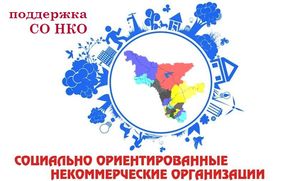 В срок не более 10 рабочих дней со дня рассмотрения конкурсной документации конкурсная комиссия проводит ее оценку в соответствии с критериями конкурсного отбора, установленными пунктами 2.9 и 2.10 Порядка, и принимает решение об одобрении представленной заявки либо об отклонении заявки. Решение конкурсной комиссии оформляется протоколом, который является основанием для заключения соглашения Минкультуры Чувашии с объединением. Минкультуры Чувашии в течение 10 календарных дней после принятия решения об одобрении либо об отклонении представленной заявки направляет объединениям, конкурсная документация которых была принята к рассмотрению, уведомление о ее предоставлении с указанием объема субсидии или отказ в ее предоставлении.Победителями признаются объединения, набравшие наибольшее количество баллов согласно критериям конкурсного отбора, указанным в пунктах 2.9 и 2.10 Порядка.Финансовая поддержка оказывается национально-культурным объединениям и организациям, профессиональным, творческим объединениям (союзам) и другим общественным объединениям (далее - объединение) Министерством культуры, по делам национальностей и архивного дела Чувашской Республики в соответствии с Порядком определения объема и предоставления субсидий общественным объединениям за счет средств республиканского бюджета Чувашской Республики на реализацию отдельных мероприятий подпрограмм «Развитие культуры в Чувашской Республике» и «Укрепление единства российской нации и этнокультурное развитие народов Чувашской Республики» государственной программы Чувашской Республики «Развитие культуры и туризма» (далее - Порядок).Целью оказания государственной поддержки (далее – субсидия) является финансовая поддержка общественных объединений при реализации проектов, направленных на укрепление гражданского единства и гармонизацию межэтнических, межконфессиональных отношений в Чувашской Республике в рамках проведения отдельных мероприятий подпрограмм "Развитие культуры в Чувашской Республике" и "Укрепление единства российской нации и этнокультурное развитие народов Чувашской Республики" государственной программы Чувашской Республики "Развитие культуры и туризма" (далее - общественно значимое мероприятие).Участниками конкурсного отбора являются объединения, проектыкоторых направлены на реализацию общественно значимых мероприятий.Субсидии предоставляются объединениям при соблюдении ими следующих условий:а) осуществление деятельности на территории Чувашской Республики в течение не менее одного календарного года;б) софинансирование из внебюджетных источников расходов на реализацию представленного объединением на конкурсный отбор проекта в размере не менее 5 процентов общей суммы финансирования проекта;в) отсутствие просроченной задолженности по заработной плате.Субсидии предоставляются объединениям при соблюдении ими следующих требований на первое число месяца, предшествующего месяцу, в котором планируется заключение между Министерством культуры, по делам национальностей и архивного дела Чувашской Республики (далее - Минкультуры Чувашии) и объединением соглашения о предоставлении субсидии (далее - соглашение) по типовой форме, установленной Министерством финансов Чувашской Республики (далее - Минфин Чувашии):а) отсутствие у объединения неисполненной обязанности по уплате налогов, сборов, страховых взносов, пеней, штрафов, процентов, подлежащих уплате в соответствии с законодательством Российской Федерации о налогах и сборах;б) отсутствие у объединения просроченной задолженности по возврату в республиканский бюджет Чувашской Республики субсидий, бюджетных инвестиций, предоставленных      в      том      числе       всоответствии с иными правовыми актами, и иной просроченной задолженности перед республиканским бюджетом Чувашской Республики;в) объединение не должно находиться в процессе реорганизации, ликвидации, банкротства;г) объединение не должно получать средства из республиканского бюджета Чувашской Республики в соответствии с иными нормативными правовыми актами на цели, указанные в пункте 1.2 ПорядкаОснованием для отказа объединению в предоставлении субсидии является несоответствие условиям и требованиям, изложенным выше. Организатором конкурсного отбора является Минкультуры Чувашии. Конкурсный отбор проводится не реже одного раза в год.Информация об условиях и сроках проведения конкурсного отбора размещается на официальном сайте Минкультуры Чувашии на Портале органов власти Чувашской Республики в информационно-телекоммуникационной сети «Интернет» не позднее чем за 30 календарных дней до окончания приема заявок на участие в конкурсном отборе Объявление о проведении конкурсного отбора включает:наименование конкурсного отбора;размер предоставляемой субсидии;срок приема конкурсной документации;место приема, порядок представления конкурсной документации (с указанием в случае необходимости времени приема, номера кабинета, номера контактного телефона);порядок и сроки объявления результатов конкурсного отбора.